Администрация муниципального образования «Город Астрахань»РАСПОРЯЖЕНИЕ09 июня 2021 года № 1017-р«О временном ограничении дорожного движения на время проведения мероприятия - фестиваля уличного спорта «30 градусов по Цельсию»В соответствии с Федеральными законами «Об общих принципах организации местного самоуправления в Российской Федерации», «Об автомобильных дорогах и о дорожной деятельности в Российской Федерации» и о внесении изменений в отдельные законодательные акты Российской Федерации, «О безопасности дорожного движения», Законом Астраханской области «О случаях установления временных ограничения или прекращения движения транспортных средств по автомобильным дорогам регионального или межмуниципального, местного значения в границах населенных пунктов», постановлением Правительства Астраханской области от 16.03.2012 № 86-П «О Порядке осуществления временных ограничения или прекращения движения транспортных средств по автомобильным дорогам регионального или межмуниципального, местного значения в Астраханской области», Уставом муниципального образования «Город Астрахань», в связи с проведением мероприятия - фестиваля уличного спорта «30 градусов по Цельсию»:1. Ввести временное ограничение остановки и стоянки автотранспорта на время проведения мероприятия - фестиваля уличного спорта «30 градусов по Цельсию» 11.06.2021 с 22.00 до 12.06.2021 20.00, до окончания мероприятия по проезду Геолога Бориса Волкова от ул. Татищева, д. 43Б до Татищева, д. 16А, от проезда Геолога Бориса Волкова вдоль дома по ул. Татищева, д. 15А.2. Ввести временное ограничение дорожного движения автотранспорта на время проведения мероприятия - фестиваля уличного спорта «30 градусов по Цельсию» с 8.00 до 20.00 12.06.2021, до окончания мероприятия по проезду Геолога Бориса Волкова от ул. Татищева, д. 43Б до ул. Татищева, д.16А, от проезда Геолога Бориса Волкова вдоль дома по ул. Татищева, д. 15А, от проезда Геолога Бориса Волкова вдоль дома по ул. Татищева, д. 43Б со стороны парковой зоны.3. Утвердить прилагаемую схему расположения технических средств организации дорожного движения.4. МБУ г. Астрахани «Мосты и каналы» выставить знаки в соответствии со схемой расположения технических средств организации дорожного движения.5. Управлению по коммунальному хозяйству и благоустройству администрации муниципального образования «Город Астрахань» в течение семи дней со дня принятия настоящего распоряжения администрации муниципального образования «Город Астрахань» направить его в адрес УГИБДД УМВД России по Астраханской области.6. Управлению информационной политики администрации муниципального образования «Город Астрахань» разместить настоящее распоряжение администрации муниципального образования «Город Астрахань» на официальном сайте администрации муниципального образования «Город Астрахань» и проинформировать население о принятом распоряжении администрации муниципального образования «Город Астрахань» в средствах массовой информации, а также в социальных сетях.7. Контроль за исполнением настоящего распоряжения администрации муниципального образования «Город Астрахань» возложить на начальника управления по коммунальному хозяйству и благоустройству администрации муниципального образования «Город Астрахань».Глава муниципального образования «Город Астрахань»М.Н. Пермякова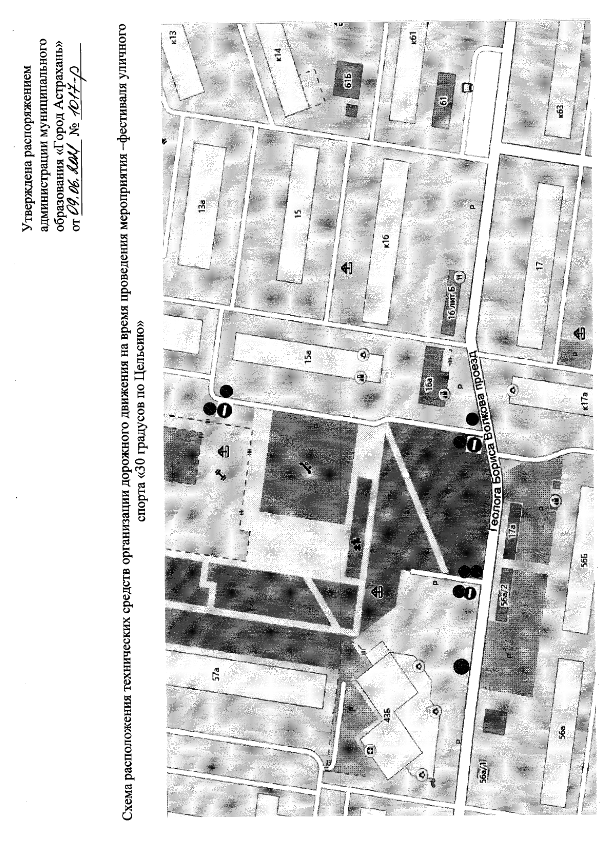 